Programas y Proyectos de InversiónIndicadores de Resultados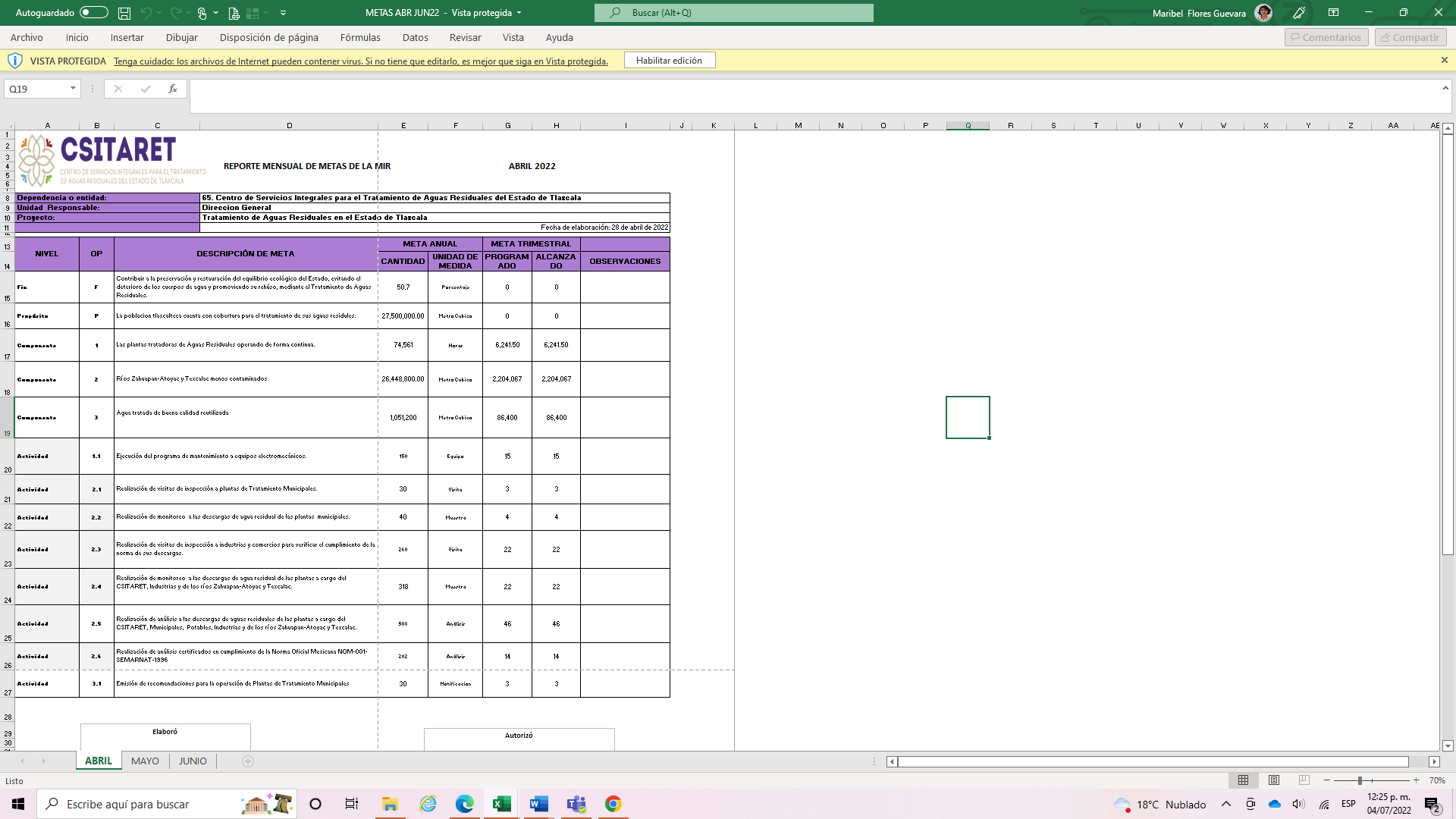 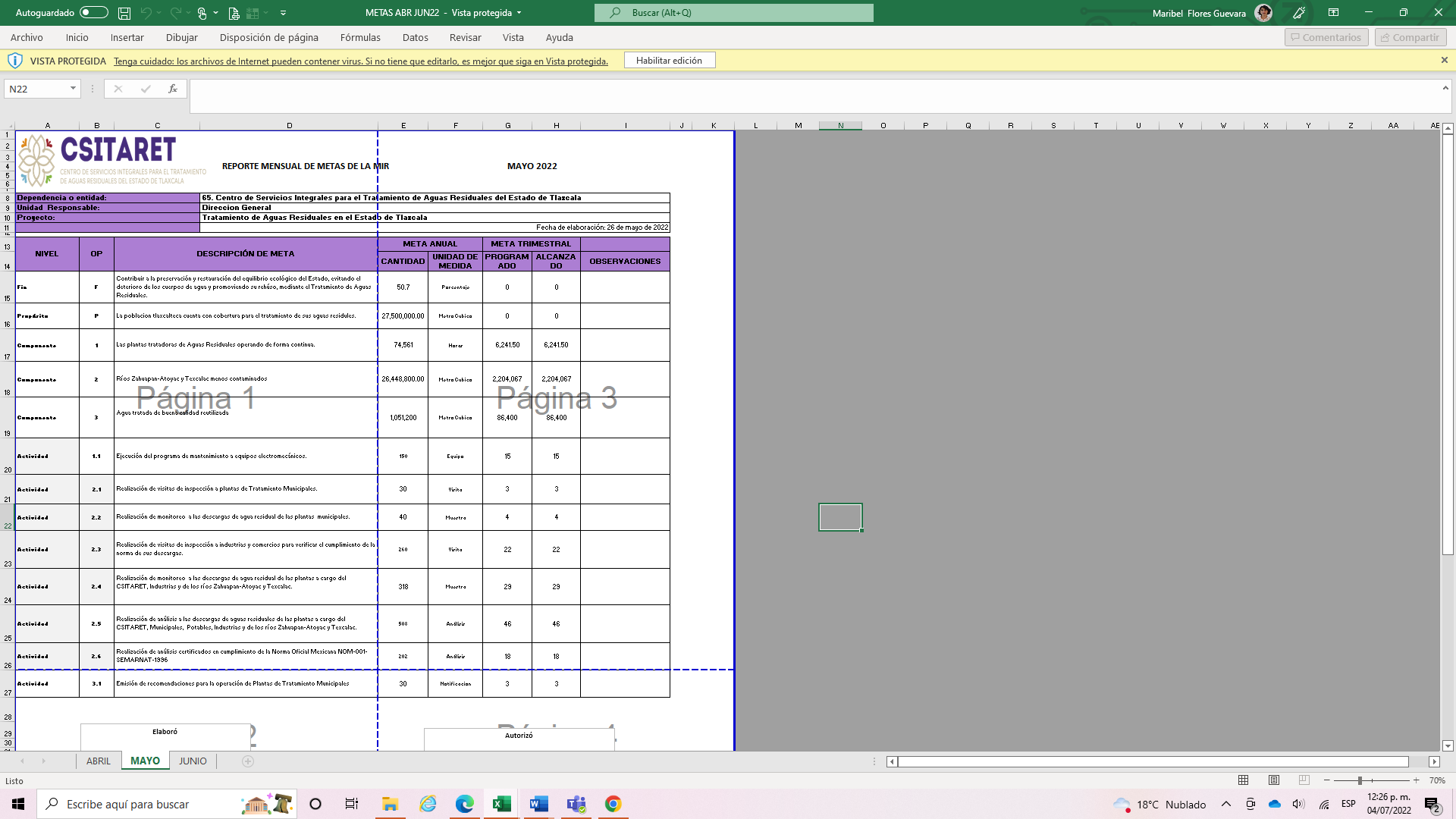 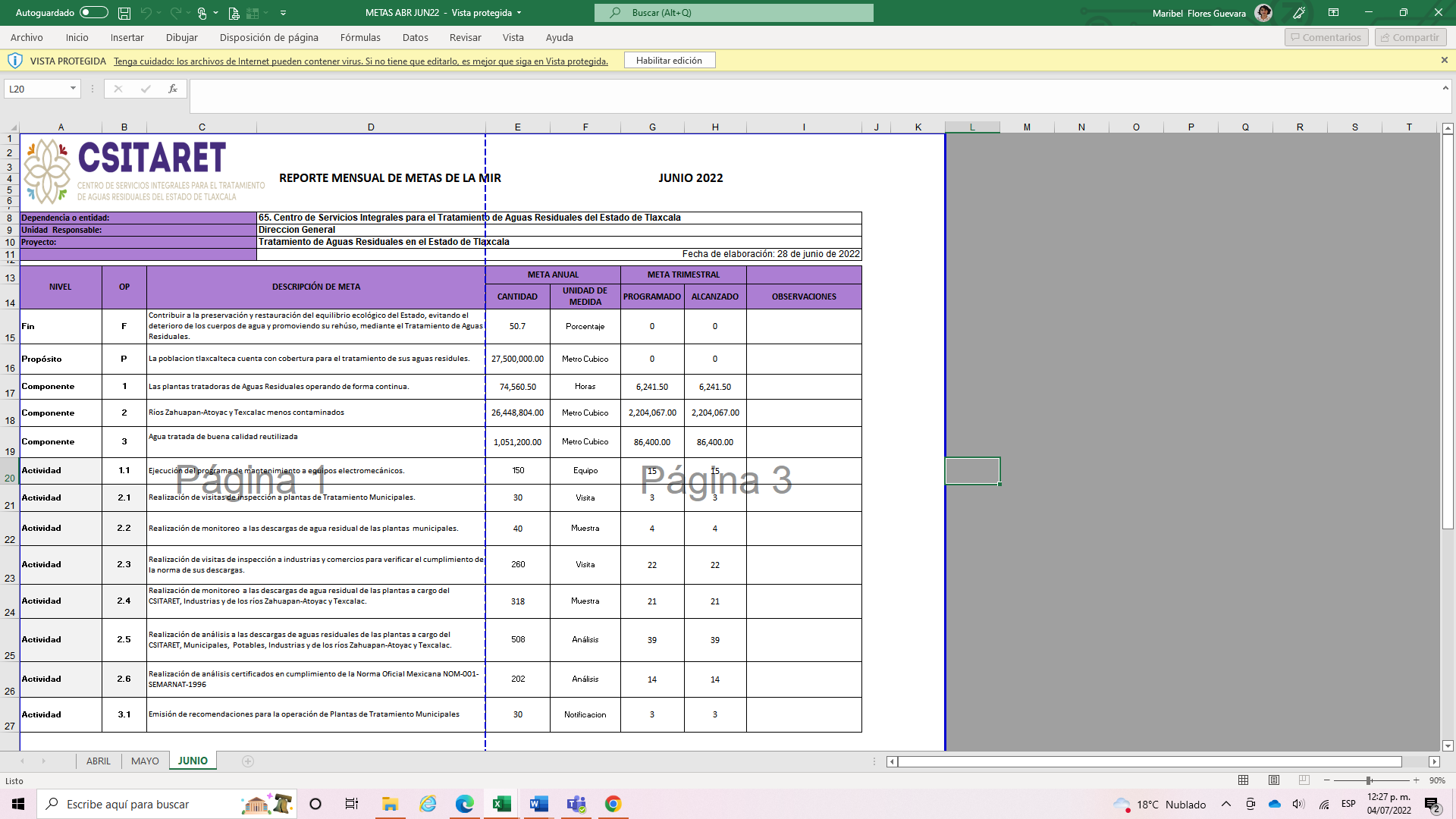 NÚMERO DE PROYECTODESTINO DEL GASTO
(Denominación o descripción)MUNICIPIOLOCALIDADÁMBITOTOTAL ANUALTOTAL EJERCIDO AL 31 DE MARZO DE 20221REHABILITACIÓN DE OFICINAS DEL CSITARETTLAXCALASAN HIPOLITO CHIMALPAESTATAL$ 195,887 $ 195,887 2CONSTRUCIÓN DE PASILLO PEATONAL Y MURO DE CONTENCIÓNTLAXCALASAN HIPOLITO CHIMALPAESTATAL$ 99,562 $ 99,562 TOTAL $ 295,499